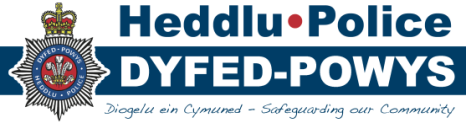 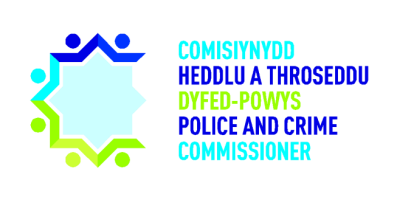 1 – Ymddiheuriadau a Chyflwyniadau Croesawodd CHTh aelodau bwrdd i’r cyfarfod yn ogystal ag aelodau o Banel Heddlu a Throseddu Dyfed-Powys ac aelodau o Fforwm Ymgysylltu â Dioddefwyr CHTh.2 – Adolygiad o gofnodion y cyfarfod diwethafCytunodd y Bwrdd bod cofnodion y cyfarfod diwethaf yn adlewyrchiad gwir a chywir o’r trafodaethau. 3 – Materion yn codi o themâu ffocws craffu’r Bwrdd PlismonaNododd CHTh bod yr Heddlu wedi darparu adroddiadau sefyllfa diweddar ar y canlynol yn ystod y tri mis diwethaf: Ansawdd Gwasanaeth, ASP, BGC, Cwynion SCHTh;Ymgyrchoedd gweithredol dros yr haf;Cydraddoldebau.Dywedodd CHTh ei fod yn gwerthfawrogi’r diweddariadau sy’n cael eu rhoi i’r Bwrdd Plismona, gan ganolbwyntio’n arbennig ar yr adroddiad gan Teleri Williams mewn perthynas ag amrywiaeth o fewn y sefydliad. Dywedodd CHTh bod y diweddariad yn rhoi ymwybyddiaeth o nifer o fentrau o fewn yr Heddlu i uchafu cyfleoedd ar gyfer grwpiau lleiafrifol, gan gynnwys ymgysylltu â phrifysgolion lleol o gwmpas recriwtio i’r Heddlu.  Symudodd CHTh ymlaen at Blismona’r Ffyrdd, a derbyniodd ddiweddariad gan y PG ar ragweithgarwch parhaus y Tîm Plismona’r Ffyrdd, sy’n canolbwyntio ar wadu defnydd o’r ffordd i droseddwyr, ac addysgu defnyddwyr ffyrdd am ddiogelwch y ffyrdd drwy fod yn rhan o ymgyrchoedd cenedlaethol.  Dywedodd y DBG bod yr Heddlu’n ceisio darparu rhwyddineb mynediad i’r cyhoedd wneud cwyn, a bod hyn wedi’i gyflawni yn awr yn dilyn lansiad yr Hafan Ar-lein Unigol, sy’n rhoi pwynt cyswllt unigol i’r cyhoedd i mewn i’r Heddlu. Nodwyd bod y DBG a’r PS yn cwrdd yn rheolaidd er mwyn adolygu’r sefyllfa hon a sicrhau nad oes unrhyw effeithiau andwyol o’r system Hafan Ar-lein Unigol. 4 – Ffocws: Dioddefwyr Dywedodd CHTh bod dioddefwyr yn cael y lle blaenaf ym mhob trafodaeth o fewn Heddlu Dyfed-Powys. Dywedodd fod pob agwedd o blismona sy’n ymwneud â bregusrwydd yn cael eu hystyried o safbwynt y dioddefydd. Aeth ymlaen i ddweud ei fod yn cadeirio’r Bwrdd Cyfiawnder Troseddol Lleol ac yn gweithio gyda phartneriaid er mwyn sicrhau gwelliannau i wasanaethau dioddefwyr, a dywedodd fod gwaith a gynhaliwyd er mwyn adnewyddu Cod Ymarfer Dioddefwyr Heddlu Dyfed-Powys yn gysylltiedig â hyn. Aeth CHTh ymlaen i ddweud y byddai ei Gynhadledd Gŵyl Ddewi ym mis Mawrth 2021 yn canolbwyntio ar ddioddefwyr fel rhan o’i ymrwymiad tuag at wella gwasanaethau ar gyfer dioddefwyr. Cychwynnodd IC gyflwyniad yr Heddlu o’r Prosiect Adolygiad Dioddefwyr yr ymgymerwyd ag ef eleni. Nododd IC bod SCHTh wedi cynnal adolygiad a oedd yn canolbwyntio ar ddioddefwyr cam-drin domestig, gwasanaeth Dioddefwyr a Thystion Goleudy, a chanlyniadau 14 ac 16. Canlyniad 14 yw pan nad yw dioddefydd yn adnabod drwgdybyn, a chanlyniad 16 yw pan mae dioddefydd yn adnabod drwgdybyn ond nid yw eisiau cefnogi’r gŵyn. Nododd yr adolygiad feysydd allweddol i’r Heddlu ganolbwyntio arnynt. Dywedodd IC bod grŵp ffocws wedi’i greu er mwyn canolbwyntio ar y meysydd allweddol, gan gynnwys ymchwilio, gwaith partneriaeth, llywodraethu ac ati. Cyflwynodd IC y newidiadau a wnaed i’r strwythur llywodraethu Dioddefwyr a Thystion. Yn Heddlu Dyfed-Powys, mae tri grŵp sy’n canolbwyntio ar gyfiawnder troseddol, ymchwilio a dioddefwyr sy’n bwydo i mewn i grŵp ymchwiliadau strategol. Mae’r grŵp hwn yn rhoi diweddariadau i’r PGC.  Symudodd IC ymlaen at feysydd allweddol yr oedd yr Heddlu angen eu gwella. Cyfeiriodd IC at y ffordd yr oedd yr Heddlu’n cofnodi troseddau i gychwyn, a oedd yn bwydo i mewn i’r model ymchwilio. Mae’n bwysig bod y dioddefydd wrth galon pob lefel o’r ymchwiliad. Dywedodd IC bod argymhelliad wedi’i wneud er mwyn adolygu cofnodi troseddau. Dywedodd IC bod argymhelliad hefyd i ddatblygu pecyn gwybodaeth dioddefwyr holistig er mwyn sicrhau bod dioddefwyr yn gwybod am eu hawliau drwy gydol yr ymchwiliad. Mae dogfen 12 tudalen wedi’i rhannu gydag aelodau’r Fforwm Ymgysylltu â Dioddefwyr, a ymatebodd yn gadarnhaol, er eu bod nhw’n teimlo bod y ddogfen yn rhy hir a manwl. Nodwyd bod yr Heddlu’n gweithio ar ddogfen fyrrach.  Symudodd IC ymlaen at y Fframwaith Perfformiad. Mae’r holl ddata sy’n cael ei gipio gan ddioddefwyr yn cael ei nodi ar daenlenni Excel, sy’n cael eu bwydo i mewn i Power BI, sy’n creu adroddiadau perfformiad awtomataidd. Bydd yr adroddiadau hyn yn galluogi’r Heddlu i adolygu anghysondebau mewn meysydd sydd ddim yn perfformio’n dda.  Symudodd IC ymlaen at y Fforwm Ymgysylltu â Dioddefwyr, sy’n cynnwys 80 unigolyn sy’n rhoi adborth i’r Heddlu. Dywedodd IC y bydd yr Heddlu’n sicrhau bod pob grŵp llywodraethu’n rhoi gwybod i’r Fforwm am yr holl ddiwygiadau a newidiadau i wasanaethau sy’n effeithio ar ddioddefwyr. Rhoddodd PC ddiweddariad ar reoli ymchwiliadau seiber a thwyll. Nodwyd bod tîm PC wedi cynnal darn o waith ym mis Ionawr ar gyfer adolygu adrodd am dwyll. Yn y gorffennol, cyfeiriwyd dioddefwyr twyll yn genedlaethol at Action Fraud, heb unrhyw gyfathrebu â’r Heddlu. Adolygodd y tîm sawl unigolyn a oedd yn cysylltu â’r Heddlu yn y lle cyntaf oedd yn mynd ymlaen i adrodd am y drosedd wrth Action Fraud, a chanfu bod llawer iawn o ddigwyddiadau ddim yn cael eu hadrodd. Cysylltodd tîm PC â nifer o unigolion a oedd wedi dewis peidio â chysylltu ag Action Fraud er mwyn asesu pam nad oeddent wedi gwneud hynny. Roedd rhesymau a roddwyd yn cynnwys y ffaith eu bod nhw eisoes wedi rhoi gwybod i’r heddlu, nid oedd gan ddioddefwyr fynediad i’r rhyngrwyd er mwyn cyflwyno adroddiad i Action Fraud, ac nid oedd dioddefwyr wedi derbyn ymateb gan Action Fraud yn y gorffennol.  O 6 Ebrill 2020, derbyniodd y tîm troseddau economaidd gyfrifoldeb am yr holl adroddiadau twyll a wneir i’r Heddlu. Rhoddodd hyn arweiniad a chymorth i ddioddefwyr, sicrhaodd fod adroddiadau’n cael eu cofnodi’n gywir, a lleihaodd y galw ar blismona rheng flaen. Nodwyd bod preswylwyr Dyfed-Powys wedi adrodd am 1946 achos o dwyll i Action Fraud yn 2019-20. Yn ystod y 7 mis diwethaf ers i Heddlu Dyfed-Powys dderbyn cyfrifoldeb am achosion twyll, mae 2161 achos twyll wedi’u cofnodi a’u hadrodd wrth Action Fraud. Os yw’r duedd hon yn parhau, bydd 3705 achos erbyn diwedd 2020, sy’n gynnydd o 90% o’r flwyddyn flaenorol. Dywedodd PC ei fod wedi nodi a rhoi cymorth i nifer o bobl bregus yn ystod y pandemig drwy Ymgyrch Signature yr Heddlu, gan gynnwys un unigolyn a oedd yn hunan-ynysu â symptomau COVID-19. Collodd yr unigolyn £20,000 i dwyll ar-lein oherwydd salwch ac arunigedd. Ymgysylltodd yr Heddlu â banc yr unigolyn, sydd wedi ad-dalu colledion yr unigolyn yn llawn.  Dywedodd PC bod llawer o negeseuon wedi’u cyhoeddi yn ystod y pandemig. Rhoddodd PC enghreifftiau o ymgyrchoedd a lansiwyd gan yr Heddlu yn ystod y cyfnod clo a oedd yn targedu unigolion a allai fod yn agored i dwyll ar-lein a thwyll rhamant, gan gydweithio â thîm cyfathrebu’r Heddlu er mwyn uchafu ymgysylltu â’r gymuned. Dywedodd PC bod nifer o gynghorwyr tref wedi’u targedu yn ystod y pandemig gan fod eu cyfeiriadau e-bost wedi’u cyhoeddi ar wefannau cynghorau. Mae’r Heddlu wedi gweithio gydag Un Llais Cymru er mwyn tynnu sylw at y math hwn o drosedd a chodi ymwybyddiaeth ymysg cynghorwyr ledled yr ardal Heddlu.Nododd PC bod papur wedi’i gyflwyno i’r Prif Swyddogion yn amlinellu datblygiad arfaethedig y tîm troseddau economaidd er mwyn bodloni galw’r ffrwd waith newydd, a chynorthwyo a datblygu staff.  Amlinellodd y PGC ddatganiad cenhadaeth yr Heddlu i roi dioddefwyr wrth wraidd popeth y mae’r Heddlu’n ei wneud drwy ddeall galw a gwella’r diwylliant. Amlinellodd y PGC bedwar maes ffocws yr Heddlu, sef gwasanaethau dioddefwyr, lleihau galw, effeithiolrwydd ac effeithlonrwydd, a recriwtio. Mae’r pedwar hyn yn gydrannau hanfodol meysydd sydd angen eu gwella ar gyfer gwasanaethau dioddefwyr. Hefyd, mae’n hollbwysig bod yr Heddlu’n deall y galw am wasanaethau, ac mae’r PGC wedi dweud ei bod hi wedi llunio 9 egwyddor allweddol i fynd i’r afael â hyn. Dywedodd y PGC ei bod hi’n bwysig cael yr egwyddorion hyn fel meini prawf ac fel rhestr wirio i ddod yn ôl ati wrth i welliannau cael eu gwneud. Rhoddodd GD ddiweddariad ar y rhaglen waith Pen i Ben sy’n datblygu’r gwelliannau i Wasanaethau Dioddefwyr. Hysbysir gwaith yr Heddlu gan Asesiad Gwasanaethau Dioddefwyr Arolygiaeth Heddluoedd a Gwasanaethau Tân ac Achub Ei Mawrhydi (AHGTAEM). Yn y dyfodol, gwneir asesiadau’r Heddlu mewn perthynas â gwasanaethau dioddefwyr yn erbyn y model hwn o arfer gorau a ffurfiwyd gan AHGTAEM.  Mae arweinwyr penodol o amryw o rolau plismona ar draws yr Heddlu wedi ymuno â’r tîm Pen i Ben er mwyn datblygu’r gwaith hwn. Mae pob ffrwd waith yn cyd-fynd â’r Asesiad Gwasanaethau Dioddefwyr newydd ac maen nhw wedi’u llunio ar gyfer rhoi perchnogaeth glir i’r Heddlu o ymchwiliadau, gan gofnodi digwyddiadau a datblygu ymchwiliadau’n briodol.  Dywedodd GD bod yr Heddlu, wrth symud ymlaen, yn ceisio datrys digwyddiad cymaint â phosibl pan mae’r drosedd yn cael ei chofnodi’n wreiddiol. Mae’r Heddlu hefyd yn edrych ar leihau hyd ymchwiliadau drwy gynnal asesiad brysbennu yn ystod y cysylltiad cyntaf â’r Heddlu. Bydd yr Heddlu hefyd yn ystyried y ffordd orau o ddatrys adroddiad yn dilyn ymchwiliad. Bydd tîm arbenigol â swyddogaeth ganolog yn sicrhau bod troseddau’n cael eu cofnodi’n gywir.  Mae’r prosiect Pen i Ben wedi’i rannu’n nifer o ffrydiau gwaith. Mae tri cham i ymchwiliadau cofnodi trosedd:Proses cofnodi trosedd sy’n derbyn gradd blaenoriaeth;Proses asesu a brysbennu i bennu’r ymholiadau mwyaf priodol y mae’r Heddlu angen ymgymryd â nhw, a rheoli disgwyliadau’r dioddefwyr;Pennu’r adnoddau mwyaf priodol i ymdrin â’r digwyddiad. Nodwyd bod yr Heddlu’n edrych ar wella ei safonau ymchwilio a sicrhau bod yr ymchwiliadau a gynhelir yn gymesur â’r drosedd sy’n cael ei chofnodi. Bydd hyn yn bwydo i mewn i bolisi ymchwiliad heddlu newydd sy’n ymdrin â’r drosedd o’r derbyniad i’r gwarediad. Bydd yr Heddlu’n edrych ar dderbyn adborth gan ffynonellau allanol, gan gynnwys y Fforwm Ymgysylltu â Dioddefwyr a thrwy gynnal arolygon bodlonrwydd dioddefwyr. Nodwyd bod y gwaith hwn ond wedi cychwyn ym mis Medi, fodd bynnag, mae cynnydd sylweddol wedi’i wneud. Mae gwaith hefyd yn cael ei gynnal ar system rheoli cofnodion yr Heddlu a fydd, yn y pen draw, yn cefnogi ymgysylltu â dioddefwyr drwy wella effeithlonrwydd o fewn yr Heddlu. Gorffennodd GD gyda throsolwg o’r manteision a geir o’r gwaith. Mae gwasanaethau dioddefwyr yn flaenoriaeth sylfaenol ar gyfer yr Heddlu. Bydd y fantais o dreulio amser ychwanegol gyda dioddefwyr yn ystod cysylltiad cychwynnol yn gwella cyfathrebu gyda dioddefwyr ac yn rheoli eu disgwyliadau. Cytunodd aelod o’r Fforwm Ymgysylltu â Dioddefwyr â ffordd ymlaen arfaethedig yr Heddlu ar gyfer gwella gwasanaethau dioddefwyr, yn enwedig ymrwymiad yr Heddlu i ystyried effaith trosedd ar ddioddefwyr. Pwysleisiodd yr unigolyn bwysigrwydd deall amlygiad trawma ar ddioddefwyr hefyd, a holodd sut yr oedd yr Heddlu’n ystyried hyn. Dywedodd CHTh bod arferion wedi’u hysbysu gan drawma wedi’u gwreiddio o fewn Heddlu Dyfed-Powys, sydd wedi derbyn arian gan y Swyddfa Gartref i ddatblygu’r hyfforddiant hwn ar draws yr Heddlu. Pwysleisiodd y PGC bwysigrwydd deall anghenion unigol dioddefwyr, wedi’i arwain gan gymhlethdod yr hyn y mae dioddefydd penodol yn gofyn amdano wrth yr Heddlu. Bydd hyn yn arwain at y swyddog cysylltiedig yn fwy gwybodus am achos penodol y mae’n ymchwilio iddo ac yn fwy cysylltiedig ag ef. Cam Gweithredu: Hannah Hyde i ymgysylltu ag aelodau o’r Fforwm Ymgysylltu â Dioddefwyr a oedd yn bresennol yng nghyfarfod Bwrdd Atebolrwydd yr Heddlu ar 16 Tachwedd i dderbyn adborth o’r cyfarfod.Holodd aelod o’r Fforwm Ymgysylltu â Dioddefwyr pa un ai a oedd modd ystyried Goleudy, wrth gynnal yr arolwg bodlonrwydd dioddefwyr, yn adnodd y gellir cael mynediad ato’n annibynnol o’r Heddlu. Dywedodd CHTh bod gwelliannau wedi’u gwneud ar draws yr Heddlu er mwyn codi ymwybyddiaeth y cyhoedd o wasanaethau ar gyfer dioddefwyr o fewn yr Heddlu, gan gynnwys cyflwyno Desg Fregusrwydd ar gyfer achosion cam-drin domestig er mwyn rhoi cyfleoedd i ddioddefwyr dderbyn cymorth heb gysylltu â’r heddlu. Dywedodd y PG bod y gwasanaeth ar gyfer dioddefwyr wedi gwella’n sylweddol dros y 12 mis diwethaf. Cam Gweithredu: Hannah Hyde i drefnu bod aelodau o’r Fforwm Ymgysylltu â Dioddefwyr yn dod i Bencadlys yr Heddlu er mwyn ymgysylltu â’r Prif Gwnstabl a’r Comisiynydd a chael cyfle i weld gwasanaethau cymorth dioddefwyr yn cael eu gweithredu, gan gynnwys y Ddesg Fregusrwydd.5 – Adroddiad Mewnwelediadau a Yrrir gan Ddata Chwarter 2 yr Heddlu Nododd CHTh bod COVID-19 wedi cael effaith sylweddol ar nifer y troseddau sy’n cael eu cofnodi, gyda ffigurau’n syrthio o 2675 ym mis Ebrill 2019 i 2063 ym mis Ebrill 2020. Nodwyd bod lefelau trosedd ym mis Awst 2020 yn sylweddol uwch ar 3169 na’r flwyddyn flaenorol, sef 2883.  Dywedodd y PG bod hyn yn ymwneud â chyfyngiadau symud yn cael eu llacio, gan arwain at nifer uwch o ddigwyddiadau ymddygiad gwrthgymdeithasol a llawer iawn o ymwelwyr yn ymweld â’r ardal Heddlu yn ystod yr haf oherwydd cyfyngiadau o ran teithio dramor. Symudodd CHTh ymlaen at gyfraddau canlyniadau trosedd. Dywedodd CHTh ei fod yn dda bod Heddlu Dyfed-Powys yn uwch na’r cyfartaledd cenedlaethol ar gyfer canlyniad cyhuddiad/gwŷs. Cytunodd y PGC fod hyn yn gadarnhaol, gan nodi bod yr Heddlu’n perfformio’n well na’r rhan fwyaf o heddluoedd yng Nghymru a Lloegr. Fodd bynnag, dywedodd fod dal lle i wella. Dywedodd y PGC bod angen i’r Heddlu wella ei berfformiad o ran Canlyniad 16, sef pan nad yw’r dioddefydd yn cefnogi datblygu achos lle mae drwgdybyn wedi’i enwi.  Symudodd CHTh ymlaen at ymchwiliadau sy’n mynd rhagddynt, gan nodi bod nifer yr ymchwiliadau sy’n para rhwng 6 a 12 mis wedi lleihau o 344 i 254 dros y 12 mis diwethaf. Fodd bynnag, roedd CHTh yn poeni bod nifer yr ymchwiliadau sy’n para 12 mis neu fwy wedi lleihau o  205 i 118 erbyn Mehefin 2020, ond wedi codi eto i 153 erbyn Medi 2020. Dywedodd y PG fod nifer o’r achosion hyn yn eistedd gyda Gwasanaeth Erlyn y Goron (GEG), a’u bod yn aros am gyfnod hirach oherwydd natur gymhleth yr achosion penodol hynny. Nodwyd fod y PGC yn derbyn diweddariadau rheolaidd ar yr achosion hyn.  Symudodd CHTh ymlaen at grynodeb o’r holl droseddau a gofnodwyd. Yr oedd yn dda ganddo nodi gostyngiadau yn nifer yr achosion lladrata, troseddau rhywiol a throseddau cerbydau a gofnodwyd. Mynegodd CHTh bryderon bod troseddau trais yn erbyn y person, llosgi bwriadol, difrod troseddol a threfn gyhoeddus wedi cynyddu dros y flwyddyn ddiwethaf. Dywedodd y PG bod nifer o droseddau trefn gyhoeddus yn gysylltiedig â COVID-19, gan gynnwys torri rheoliadau’r cyfnod clo. Dywedodd y PG nad oedd patrymau trosedd penodol a oedd yn achosi pryder penodol i’r Heddlu. Dywedodd y PGC bod 12 lleoliad wedi’u nodi fel rhai sydd â mwy nag un math o drosedd trefn gyhoeddus. Defnyddiodd y PGC fannau yn Sir Benfro sy’n boblogaidd gyda thwristiaid fel enghraifft, gan nodi bod gwaith yn mynd rhagddo er mwyn adolygu mathau o droseddau er mwyn i’r Heddlu ddarparu ymateb priodol a phenodol yn yr ardaloedd hynny gan ddibynnu ar y math o drosedd.    Symudodd y drafodaeth ymlaen at droseddau cyffuriau, sydd wedi gostwng i 165 ym mis Medi 2020 o 253 ym mis Mehefin 2020. Dywedodd y Prif Gwnstabl bod nifer o droseddwyr teithiol wedi’u dal yn ystod y cyfnod clo gan y tîm plismona’r ffyrdd wrth iddynt atal cerbydau rhag teithio i’r ardal. Dywedodd y PG bod mwy o gydweithio rhwng Timoedd Plismona’r Ffyrdd a Thimoedd Plismona Bro er mwyn gwella rhagweithgarwch ac ymwybyddiaeth ledled yr Heddlu.  Symudodd y drafodaeth ymlaen at droseddau trefn gyhoeddus, a gododd i 347 achos ym mis Awst 2020 cyn syrthio i 297 ym mis Medi. Holodd CHTh am y dysgu sydd mewn grym cyn y flwyddyn nesaf pan allai fod teithio rhyngwladol cyfyngedig. Dywedodd y PGC bod yr Heddlu’n adolygu tueddiadau a mannau sy’n boblogaidd gan dwristiaid ar draws yr Heddlu, ac yn gweithio ar wella amlygrwydd Timoedd Plismona Bro o fewn y gymuned. Dywedodd y PG bod cynnydd o ran achosion yn ystod yr haf yn cynnwys adroddiadau am unigolion ddim yn gwisgo mygydau, ddim yn glynu wrth y rheoliadau ymbellhau cymdeithasol, ac yn methu â glynu wrth reoliadau COVID-19 yn gyffredinol.   Symudodd y drafodaeth ymlaen at drais yn erbyn y person, a gofnododd 1489 achos ym mis Awst 2020, sef cynnydd o bron 200 achos ers y flwyddyn flaenorol. Dywedodd y PG bod y ffigwr yn cynnwys achosion aflonyddu a stelcio. Dywedodd y PGC bod y cynnydd yn y categori trais heb anaf, gan gynnwys stelcio. Dywedodd y PGC y bu newid mewn arferion cofnodi, sydd wedi cynyddu nifer yr achosion a gofnodir, a nododd fod yr Heddlu’n gweithio ar wella ei ymateb i adroddiadau am stelcio. Symudodd CHTh ymlaen at ymddygiad gwrthgymdeithasol. Gwelodd yr Heddlu gynnydd o 84% mewn adroddiadau yn dilyn y cyfnod clo, a oedd i’w ddisgwyl, fodd bynnag, bydd yr Heddlu’n parhau i fonitro’r ffigurau er mwyn sicrhau bod tuedd ar i lawr wrth i’r cyfyngiadau godi.  Symudodd y drafodaeth ymlaen at y ffigurau cam-drin domestig. Cyflwynodd yr Heddlu’r Ddesg Fregusrwydd Cam-drin Domestig ym mis Ebrill 2019, sydd wedi arwain at nifer uwch o achosion yn cael eu hadrodd. Roedd CHTh yn ystyried bod hyn yn rhywbeth cadarnhaol oherwydd ei fod yn teimlo bod gan y cyhoedd fwy o hyder yn yr Heddlu i adrodd am ddigwyddiadau domestig a darparu gwasanaeth effeithiol a chefnogol ar gyfer dioddefwyr cam-drin domestig. Nodwyd bod ffigurau adrodd wedi syrthio yn ystod y cyfnod clo i 679, fodd bynnag, mae ffigurau wedi cynyddu ers yr haf, gydag 898 digwyddiad yn cael eu hadrodd wrth yr Heddlu erbyn diwedd haf 2020. Symudodd CHTh ymlaen at ddarpariaeth Iechyd Meddwl, gan nodi bod nifer y digwyddiadau yr adroddwyd amdanynt wedi aros yn gymharol sefydlog ers y cyfnod clo. Cafwyd trafodaeth ynglŷn â’r Caffis Gofal Mewn Argyfwng, gyda’r PG yn dweud bod y gwasanaethau’n gyfyngedig yn anffodus yn ystod y cyfnod clo oherwydd cyfyngiadau COVID-19. Dywedodd y PG bod angen 6 mis arall ar yr Heddlu i adolygu effaith y darpariaethau iechyd meddwl hyn ar nifer y digwyddiadau gan fod posibilrwydd bod COVID-19 wedi effeithio ar y ffigurau hyn. Symudodd y drafodaeth ymlaen at Ganolfan Gyfathrebu’r Heddlu. Derbyniodd CHTh ddiweddariad ynghylch sut y mae’r Heddlu wedi adleoli adnoddau yn ystod y cyfnod clo er mwyn lleihau galw ar drinwyr galwadau sy’n ymateb i alwadau sy’n ymwneud â’r haint COVID-19. Diweddarodd y PGC y CHTh ynghylch lansiad desg ddigidol yng Nghanolfan Gyfathrebu’r Heddlu, a fydd yn rhoi cyfleoedd ychwanegol ar gyfer ymgysylltu â’r cyhoedd drwy gyfryngau cymdeithasol. Cam Gweithredu: CHTh i ymweld â desg ddigidol Canolfan Gyfathrebu’r Heddlu unwaith y bydd wedi’i rhoi ar waith yn ystod yr wythnosau nesaf.  Holodd aelodau’r Panel Heddlu a Throseddu nifer o gwestiynau mewn perthynas â phennu adnoddau’r heddlu a niferoedd troseddau mewn perthynas â nifer fawr o fewnfudwyr ar safle milwrol ym Mhenalun, Sir Benfro. Dywedodd y PG fod nifer bach o arestiadau wedi digwydd yn y gwersyll a thu allan iddo, ac y bu’n rhaid pennu adnoddau sylweddol ar gyfer Penalun. Mae’r Heddlu wedi gwneud cais ar gyfer grantiau gan y Swyddfa Gartref er mwyn cefnogi’r ymateb i’r digwyddiadau ym Mhenalun. Dywedodd y DBG bod nifer o grwpiau o du allan i’r ardal Heddlu wedi cynnal protestiadau ym Mhenalun, ac yn gyffredinol, bod y rhan fwyaf o’r digwyddiadau’n cynnwys unigolion o du allan i ardal Penalun. Dywedodd y PGC ei bod hi’n falch o’r ffordd y mae Heddlu Dyfed-Powys wedi ymateb i nifer y bobl sydd wedi ymgasglu ym Mhenalun, ac ymateb yr Heddlu i bryderon lleol drwy ymgysylltu cymunedol. 6 – CyllidDarparodd y CC adroddiad, gan gynnwys diweddariad ariannol yn seiliedig ar batrymau gwario hyd ddiwedd Hydref 2020. Yn gryno, mae’r Heddlu’n rhagamcanu arbediad net o £456,000 erbyn diwedd y flwyddyn ariannol yn seiliedig ar batrymau gwario cyfredol. Nodwyd bod yr Heddlu wedi gorwario o £34,000 mis diwethaf. Dywedodd y CC bod yr adroddiad yn tybio bod costau ychwanegol Ymgyrch Asper (yr ymateb i Benalun) yn cael eu hariannu’n llawn drwy Gymhorthdal Arbennig o £669,000, er nad yw hyn wedi’i gadarnhau’n ffurfiol. Mae gwariant yr Heddlu yn erbyn y gyllideb yn cael ei effeithio gan y pandemig COVID-19 gyda chostau ychwanegol sylweddol a cholledion incwm yn cael eu profi drwy gydol mis Ebrill hyd at fis Hydref. Mae’r rhagamcaniad yn darparu sefyllfa wedi’i diweddaru mewn perthynas â phenawdau cyflog staff a swyddogion heddlu i ystyried ymadawyr annisgwyl ychwanegol a chynlluniau recriwtio diwygiedig yn dilyn cyfarfod diweddar Bwrdd Adnoddau’r Heddlu, sydd wedi gwella’r sefyllfa ariannol yn eithaf sylweddol. Mae rhai arbedion yn erbyn penawdau megis llungopïo, cynadleddau, tanwydd, cynhaliaeth ac ati sy’n gysylltiedig â chyfnodau cyfyngiadau symud. Nodwyd bod y Swyddfa Gartref wedi cadarnhau y bydd yr Adran Iechyd a Gofal Cymdeithasol yn bodloni costau’r holl Gyfarpar Diogelu Personol Safon Feddygol a brynwyd gan yr Heddlu. Cyflwynwyd ffurflen hawlio i’r Swyddfa Gartref sy’n dod i gyfanswm o £347,000 o fis Mawrth ymlaen, ac mae’r arian hwn wedi’i dderbyn yn awr. Mae cyflenwadau offer diogelu personol yn y dyfodol yn cael eu ceisio drwy drefniadau caffael canolog heb unrhyw gost i’r Heddlu. Mae’r Heddlu hefyd wedi derbyn Cyllid Ymchwydd gan y Swyddfa Gartref ar gyfer gweithgarwch gorfodi ychwanegol o £212,000 sy’n cael ei gyfateb gan wariant ychwanegol. Mae’r rhagamcaniad hefyd yn cynnwys cais grant mewn perthynas â cholledion incwm o £218,000 a ddioddefwyd, sef y swm a hawliwyd ar gyfer y pedwar mis cyntaf, ac £87,000 a ragamcanwyd ar gyfer 10 mis fel tybiaeth. Mae’n aneglur ar hyn o bryd pa un ai a fydd holl elfennau’r hawliad hwn yn cael eu hariannu’n llawn ac mae amcangyfrif colledion incwm ar gyfer gweddill y flwyddyn yn anodd. Dywedodd y CC bod yr adroddiad yn parhau i gynnwys pwysau cost mewn perthynas â cholledion incwm a chodiadau o ran premiymau yswiriant y cyfeiriwyd atynt yn flaenorol. I ddechrau, caniatawyd ar gyfer swm o £350,000 fel diffyg mewn perthynas â’r Bartneriaeth Camerâu Diogelwch ar gyfer dibenion callineb ar hyn o bryd. Mae gwaith pellach yn cael ei wneud ar hyn. Mae nifer o ymddeoliadau posibl ar sail afiechyd yn cael eu hystyried o safbwynt meddygol (cyfanswm o 15) ac mae’r rhagamcaniadau’n tybio bod 8 swyddog yn methu â chyflawni’r swyddogaethau sydd angen ar gyfer gweithredu fel swyddogion heddlu’n barhaol, ac yn anaddas ar gyfer eu hadleoli i rolau eraill. Mae’r sefyllfa hon dal yn cael ei monitro. Mae’r sefyllfa’n parhau i esblygu, a bydd angen adolygiadau pellach i’r sefyllfa ragamcanol hon wrth i’r flwyddyn fynd rhagddi ac wrth i’r sefyllfa o ran costau, incwm, cyllid, ac yn wir ar unrhyw gyfyngiadau pellach a allai gael eu gweithredu ddod yn gliriach. Rhagamcanir y bydd y gwariant ar Ymgyrch Uplift yn ystod y flwyddyn yn ddigon ar gyfer hawlio’r grant llawn. Mewn perthynas â Chyfalaf, cynhwysir crynodeb o’r gwariant yn erbyn y gyllideb ar gyfer y flwyddyn ariannol 2020/21 o fewn yr Adroddiad. Yn gyfanswm, roedd gwariant £2.659 miliwn yn erbyn cyllideb o £16.492 miliwn gyda £2.095 miliwn yn cael ei addo ar hyn o bryd.  Mae gwaith yn mynd rhagddo i ddiweddaru’r gyllideb Refeniw a’r Rhaglen Gyfalaf ar gyfer y flwyddyn gyfredol a blynyddoedd i ddod fel rhan o’r broses Cynllunio Ariannol Tymor Canolig. Mae cyfarfodydd wedi’u cynnal i ystyried a blaenoriaethu cynlluniau gwariant cyfalaf yn y dyfodol o ran ystadau a bylchau Datganiad Rheoli’r Heddlu fel rhan o’r broses hon. Disgwylir cyhoeddiadau o ran yr Adolygiad Cynhwysfawr o Wariant ar 23 Tachwedd, fodd bynnag, mae’n annhebygol y bydd dyraniad manwl ar lefel Heddlu’n cael ei bennu gan y Swyddfa Gartref cyn canol Rhagfyr fan gynharaf. Diolchodd CHTh y CC am yr adroddiad cynhwysfawr. Argymhellodd CHTh strwythur llywodraethu cadarn er mwyn goruchwylio prosiectau ystadau sydd yn yr arfaeth yn Sir Gaerfyrddin a Phowys, a gwaith posibl y gall fod ei angen yn Sir Benfro. Derbyniodd CHTh y byddai nifer o brosiectau’n dibynnu ar yr ymateb mwyaf priodol i COVID-19 a allai arwain at rai adeiladau’n gorfod cael eu hadnewyddu er mwyn glynu wrth gyfyngiadau ymbellhau cymdeithasol. Dywedodd y PSC fod yr adroddiad yn gynhwysfawr a bod ganddo lefel gymhlethdod uchel, gan gynnwys yr arae o ffrydiau ariannu ychwanegol sy’n cynnwys y grant arbennig ar gyfer Penalun a chyfarpar diogelu personol. Dywedodd y PSC bod nifer o amrywiadau fis ar ôl mis y bydd angen craffu arnynt yn gyson er mwyn rhoi hyder wrth i’r Heddlu agosáu at ddiwedd y flwyddyn. Cydnabu’r PSC y gwaith sydd wedi’i wneud ar draws y sefydliad tuag at wneud cais ar gyfer y grant arbennig. 7 – Adolygiad o bob cam gweithredu a phenderfyniad a gymerwyd Nodwyd bod y swyddog staff wedi cael gwybod am yr holl gamau gweithredu ac y rhennir cofnodion y cyfarfod ymysg yr aelodau cyn gynted â phosibl. Dyddiad y cyfarfod nesaf 10:00 – 14:00 ar 16 Chwefror 2021 dros Skype.Aelodau:Mr Dafydd Llywelyn, Comisiynydd yr Heddlu a Throseddu (CHTh)Y Prif Gwnstabl Mark Collins (PG)Y Dirprwy Brif Gwnstabl Claire Parmenter (DBG)Y Prif Gwnstabl Cynorthwyol Emma Ackland (PGC)Mr Edwin Harries, Cyfarwyddwr Cyllid (CC)Mrs Carys Morgans, Pennaeth Staff, SCHTh (PS)Mrs Beverley Peatling, Prif Swyddog Cyllid (PSC)Hefyd yn Bresennol:Yr Uwch-arolygydd Ifan Charles, HDP (IC)Yr Uwch-arolygydd Gary Davies, HDP (GD)Paul Callard, Rheolwr Troseddau Economaidd, HDP (PC)Y Ditectif Arolygydd Richard Yelland, Swyddog Staff, HDP (RI)Miss Mair Harries, Cymorth Gweithredol, SCHTh (MH)Arsylwyr:Aelodau o Banel Heddlu a Throseddu Dyfed-Powys:Y Cynghorydd Keith Evans (KE), CeredigionY Cynghorydd Rob Summons (BS), Sir BenfroY Cynghorydd William Powell (WP), PowysYr Athro Ian Roffe (IR), Annibynnol Aelodau o Banel Ymgysylltu â Dioddefwyr Comisiynydd yr Heddlu a Throseddu Ymddiheuriadau:DimCRYNODEB O’R CAMAU GWEITHREDU O GYFARFOD 04/08/2020CRYNODEB O’R CAMAU GWEITHREDU O GYFARFOD 04/08/2020CRYNODEB O’R CAMAU GWEITHREDU O GYFARFOD 04/08/2020Rhif y Cam GweithreduCrynodeb o’r Cam GweithreduI’w ddatblygu gan:PAB 141Yr Adroddiad a Yrrir gan Ddata i gynnwys gwybodaeth ynglŷn â sut mae’r Heddlu’n cefnogi dioddefwyr.CwblhawydPAB 142Y PS i ystyried adolygiad o’r gyfradd athreulio ar gyfer erlyn troseddau rhywiol.  CwblhawydPAB 143Bwrdd Cyfiawnder Troseddol Lleol CHTh i adolygu’r gyfradd athreulio ar gyfer erlyn troseddau rhywiol, yn arbennig mewn perthynas ag ôl-groniad y llysoedd o achosion oherwydd COVID-19.Cwblhawyd CRYNODEB O’R CAMAU GWEITHREDU O GYFARFOD 16/11/2020CRYNODEB O’R CAMAU GWEITHREDU O GYFARFOD 16/11/2020CRYNODEB O’R CAMAU GWEITHREDU O GYFARFOD 16/11/2020Rhif y Cam GweithreduCrynodeb o’r Cam GweithreduI’w ddatblygu gan:PAB 144Hannah Hyde i ymgysylltu ag aelodau o’r Fforwm Ymgysylltu â Dioddefwyr a oedd yn bresennol yng nghyfarfod Bwrdd Atebolrwydd yr Heddlu ar 16 Tachwedd i dderbyn adborth o’r cyfarfod.Hannah Hyde SCHThPAB 145Hannah Hyde i drefnu bod aelodau o’r Fforwm Ymgysylltu â Dioddefwyr yn dod i Bencadlys yr Heddlu er mwyn ymgysylltu â’r Prif Gwnstabl a’r Comisiynydd a chael cyfle i weld gwasanaethau cymorth dioddefwyr yn cael eu gweithredu, gan gynnwys y Ddesg Fregusrwydd.Hannah Hyde SCHThPB 146CHTh i ymweld â desg ddigidol Canolfan Gyfathrebu’r Heddlu unwaith y bydd wedi’i rhoi ar waith yn ystod yr wythnosau nesaf.  Mair Harries